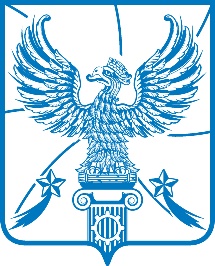 СОВЕТ ДЕПУТАТОВГОРОДСКОГО ОКРУГА ЛЮБЕРЦЫМОСКОВСКОЙ ОБЛАСТИРЕШЕНИЕ                 09.11.2022                                                                                           № 22/4г. ЛюберцыО внесении изменений в Положение о порядке проведения антикоррупционной экспертизы нормативных правовых актов и проектов нормативных правовых актов органов местного самоуправления городского округа Люберцы Московской области, утвержденное Решением Совета депутатов городского округа Люберцы от 20.11.2019 № 328/40В соответствии с Федеральным законом от  № 131-ФЗ                        «Об общих принципах организации  местного самоуправления в Российской Федерации», Федеральным законом от 25.12.2008 № 273-ФЗ                                  «О противодействии коррупции», Федеральным законом от 17.07.2009                 № 172-ФЗ «Об антикоррупционной экспертизе нормативных правовых актов и проектов нормативных правовых актов», Уставом городского округа Люберцы Московской области, Совет депутатов городского округа Люберцы Московской области решил:1. Внести в Положение о порядке проведения антикоррупционной экспертизы нормативных правовых актов и проектов нормативных правовых актов органов местного самоуправления  городского округа Люберцы Московской области, утвержденное Решением Совета депутатов городского округа Люберцы от 20.11.2019 № 328/40 (далее – Положение) следующие изменения:1.1. Пункты 2.3. и 2.4. Положения изложить в новой редакции:«2.3. В случае выявления коррупциогенных факторов при проведении антикоррупционной экспертизы проекта нормативного правового акта специалистом правового управления, проводившим антикоррупционную экспертизу, составляется заключение по форме согласно приложению к настоящему Положению.2.4. В заключении отражается содержание выявленных коррупциогенных факторов.».1.2. Приложение к Положению изложить в редакции согласно приложению к настоящему Решению.2. Опубликовать настоящее Решение в средствах массовой информации.3. Контроль за исполнением настоящего Решения возложить на постоянную депутатскую комиссию по нормотворчеству и организации депутатской деятельности, вопросам безопасности, законности и правопорядка, ГО и ЧС, взаимодействия со СМИ (Савялов Р.В.).Глава городского округа                                                                      В.М. Волков      Председатель Совета депутатов                                                          В.П. Ружицкий Приложение к Решению Совета депутатовгородского округа ЛюберцыМосковской областиот 09.11.2022г. № 22/4Приложениек Положению о порядке проведения антикоррупционной экспертизы нормативных правовых актов и проектов нормативных правовых актов органов местного самоуправления городского округа Люберцы Московской областиЗаключениепо результатам проведения антикоррупционной экспертизы(ФИО, должность специалиста правового управления) в соответствии со ст. 3 Федерального закона от 17.07.2009 № 172-ФЗ «Об антикоррупционной   экспертизе   нормативных   правовых  актов  и  проектов нормативных  правовых  актов»,  Методикой  проведения антикоррупционной экспертизы нормативных правовых актов и проектов нормативных правовых актов, утвержденной  Постановлением  Правительства Российской Федерации от 26.02.2010 № 96, Положением о порядке проведения антикоррупционной экспертизы нормативных правовых актов и проектов нормативных правовых актов органов местного самоуправления городского округа Люберцы Московской области, утвержденным  Решением Совета депутатов городского округа Люберцы Московской области от _______ № _____, проведена экспертиза проекта (наименование проекта нормативного правового акта) в целях выявления в нем положений, способствующих созданию условий для проявления коррупции.В представленном проекте Постановления выявлены положения,   способствующие созданию  условий  для  проявления коррупции.(указать структурные единицы проекта нормативного правового акта (разделы, главы, статьи, части, пункты, подпункты, абзацы) и соответствующие коррупциогенные факторы).Должность специалиста, проводившего антикоррупционную экспертизу                ___________      ______________                     						                (подпись)                     (Ф.И.О.)